UNIMAP/PEND/105/07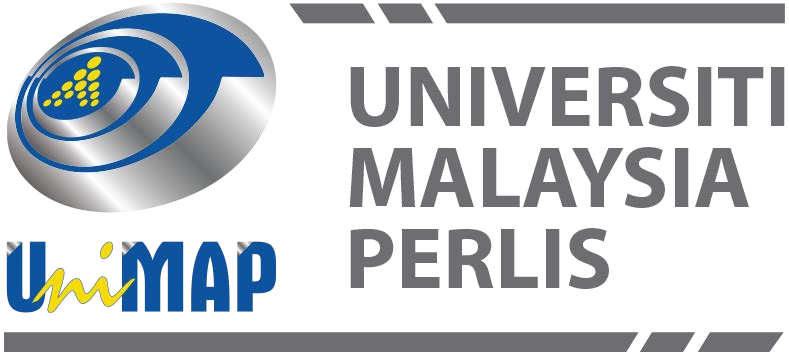 BORANG CUTI SAKITNAMA	:   	JAWATAN	:	 NO. KAKITANGAN	:	 TARIKH CUTI SAKIT	:	 KLINIK PANEL	:   	............................................................	...........................................................Kerani Cuti	Ketua Bahagian/Ketua JabatanTarikh     :	Tarikh :